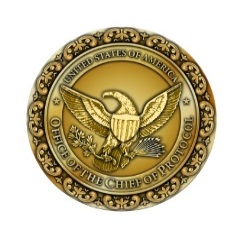 U.S. DEPARTMENT OF STATE OFFICE OF THE CHIEF OF PROTOCOLDOMESTIC WORKER NOTIFICATION OF ARRIVAL Instructions: Please email this form to domesticworkers@state.gov no later than 5 days after the arrival of a domestic worker employed by a mission member. Embassy/OAS Mission/International Organization Contact Name  Telephone Number 	Email Domestic Worker InformationSurname 	Given PID Number Date Visa Issued 	Visa Foil Number Date Arrived 	City of First Entry to the United States I-94 Expiration date Duty Address Will the domestic worker reside at the duty address?  Yes     NoIf no, please provide his/her residential address. Does the domestic worker speak English well?  Yes     NoIf no, what is the preferred language of communication? FOR A-3 VISA HOLDERS IN THE WASHINGTON, D.C. AREAIn-Person Registration Program Appointment: A domestic worker holding an A-3 visa must be registered by the Department of State’s Office of the Chief of Protocol within 30 days of arrival in the United States.  Upon receipt of this Notification of Arrival, the Office of the Chief of Protocol will email the Embassy with the next available registration appointment time.  Embassies and/or individual employers are requested to facilitate the domestic worker’s timely arrival for the scheduled appointment. In-Person Registration appointments are generally conducted Tuesdays and Thursdays at the Department of State’s Office of the Chief of Protocol located at 3507 International Place NW, Washington DC.  Domestic workers should plan to arrive 5 minutes before their scheduled appointment time and bring the following three items:her/his passport;a copy of her/his signed employment contract; andverification of a U.S. bank account in her/his name only.More information on the registration process is available on the S/CPR website.  Email queries regarding registration can be directed to Domesticworkers@state.gov.